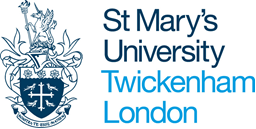 Primary ITT Student Agreement 2023-24I understand and agree that:1	Policies and Procedures1.1	I am required to hold a current DBS (Disclosure and Barring Service) certificate before attending any school placement. I consent to the university sharing my DBS number with my placement school if requested. I will ensure that I have a hard copy of my DBS available.1.2	If there are changes to my DBS status, I must notify my Subject lead immediately. Failure to disclose could lead to withdrawal from the course. (To mitigate such an issue arising, it is advised you sign up to the DBS update service).1.3	I have not previously attended and/or received funding for a course leading to the award of Qualified Teacher Status (QTS) and/or failed to achieve QTS.1.4	I accept the professional nature of the Initial Teacher Education course and agree to abide by the course policies and procedures including those concerning professional behaviour and equal opportunities.1.5	I have considered the impact that the course may have on my personal/financial circumstances and believe that I will be able to complete the course. I understand that any part time employment must not impact my ability to complete my placement. (It is strongly advised you do not work while on school placement.)1.6	I need to meet the requirements of Fitness to Teach before starting the course. If there are changes to my health and wellbeing that adversely affect my ability to teach, I will notify my Subject Lead and the wellbeing service at the university.1.7	(BA Year 2 and 3 students and Work-based route 2 students) I confirm that there have been no updates to my DBS status since September 2022.2	University-based study2.1	Attendance and excellent punctuality are required every day for the duration of the course. 2.2	I will be able to arrive at university before 9.00am and stay to 6.00pm if necessary.  2.3	In cases of genuine illness, family crises or unavoidable appointments or interviews I will follow the programme procedures to report/ask permission for an absence. I may have to provide medical or other certification.2.4	Throughout the course, I will keep my contact details updated with Registry and the Partnership Office.2.5	I will inform my Subject Lead if my personal circumstances change which may affect my participation and progress on the course.3	Social Media:  I will ensure that while studying and on placement my social media accounts are private and comply with the social media policy set by the school I will be on placement and the policy set by St Mary’s University. Failure to do so may result in withdrawal from school placement and/or the course.  4	School placements 4.1	I will accept the school allocated to me by the University, which may involve one-way travel in excess of one hour.4.2	I accept that partnership schools are located across the Greater London area and beyond, and that travel to most placements will require journeys using public transport.4.3	I accept that all travel arrangements are my own responsibility and that I will have to contribute to the travel costs.4.4	All school placements are full time; this also applies to the part-time PGCE. I will be able to arrive at school every day at 8.00am and stay to (at least) 5.30pm as required. 4.5	I will attend parents’ consultation meetings/staff training courses/staff meetings/out of school activities as required.4.6	I can only be absent in cases of genuine illness, family crises, unavoidable appointments or interviews and will provide medical/other certification.4.7	I will accept the school’s code of practice at all placements. 4.8	In keeping with the University Mission Statement and Purpose, I understand that St Mary’s trains teachers for both religious and secular schools. 4.9	I am aware that if my performance does not meet expectations, I may have to pay a fee (currently £550) for any re-sit of teaching experience to meet the Teachers’ Standards.4.10	I understand that if I choose to withdraw myself from a school experience, or refuse a placement organised by Partnership for me, then I will need to pay for any further resit placements. 4.11	I am aware that I must submit all required academic work before the start of my final school placement or resit placement (if applicable)NB Although we make every effort to, we are unable to guarantee a school placement close to a trainee’saddress. Those trainees who need support to travel due to a disability, will need to access DSA funding.I confirm I have read and understood the document above.Name (Print): __________________________________________ Date ____________________Signed: ________________________________________________________